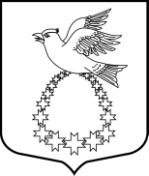 АДМИНИСТРАЦИЯмуниципального образования«Вистинское сельское поселение»муниципального образования«Кингисеппский муниципальный  район»Ленинградской областиПОСТАНОВЛЕНИЕот 22.03.2021 г. № 45 В соответствии с Федеральным законом от 12.02.1998 № 28-ФЗ «О гражданской обороне», Постановлением Правительства Российской Федерации от 02.11.2000 №841 «Об утверждении Положения о подготовке населения в области гражданское обороны», в целях реализации на территории Вистинского сельского поселения полномочий в области гражданской обороны   ПОСТАНОВЛЯЮ:Утвердить план по совершенствованию учебно-материальной базы для подготовки населения МО «Вистинское сельское поселение» в области гражданской обороны и защиты от чрезвычайных ситуаций на период 2021-2026гг. Настоящее Постановление вступает в силу с момента подписания.Постановление подлежит размещению на официальном сайте МО «Вистинское сельское поселение».Контроль за исполнением настоящего постановления оставляю за собой. Глава администрации МО                                                     И.Н.СажинаГуцу Л.Г., (881375)67174УТВЕРЖДАЮГлава администрации МО «Вистинское сельское поселение»______________________ И.Н.СажинаПЛАН ПО СОВЕРШЕНСТВОВАНИЮ УЧЕБНО-МАТЕРИАЛЬНОЙ БАЗЫ УЧЕБНО-КОНСУЛЬТАТИВНЫХ ПУНКТОВДЛЯ ПОДГОТОВКИ НАСЕЛЕНИЯ МО «ВИСТИНСКОЕ СЕЛЬСКОЕ ПОСЕЛЕНИЕ» В ОБЛАСТИ ГРАЖДАНСКОЙ ОБОРОНЫ И ЗАЩИТЫ ОТ ЧРЕЗВЫЧАЙНЫХ СИТУАЦИЙ НА ПЕРИОД 2021-2026 Г.Г.Об утверждении плана по совершенствованию учебно-материальной базы для подготовки населения МО «Вистинское сельское поселение» в области гражданской обороны и защиты от чрезвычайных ситуаций                           на период 2021-2026 гг.№п/пПОКАЗАТЕЛИИмеется в наличии (указать количество)Планируются к приобретению (+/-)Срок исполнения (указать год)Ответственный исполнительОтметка о выполнении1Вербальные средства обучения1.1Нормативно правовые документы:Конституция РФ с комментариями для понимания1Федеральный закон «О гражданской обороне»1Федеральный закон « О защите населения и территорий от чрезвычайных ситуаций природного и техногенного характера»1Постановление Правительства Российской Федерации от 4 сентября 2003г. № 547 «О подготовке населения в области защиты от чрезвычайных ситуаций природного и техногенного характера»1Постановление Правительства Российской Федерации от 2 ноября 2000г. № 841 «Об утверждении положения об организации обучения населения в области гражданской обороны»11.2Раздаточный материал:Памятка по действиям населения в ходе эвакуации (с указанием № и адреса сборного эвакопункта (СЭП), даты и № приказа МО по эвакуации)+2021, 2025Памятка по действиям населения в различных ЧС10+2021, 20251.3Учебная литература:Гражданская оборона и защита от чрезвычайных ситуаций для работающего населения: пособие для самостоятельного изучения.-3-е изд., перераб. и доп.- М.:ООО «ТЕРМИКА.РУ», 2018Создание и подготовка нештатных формирований по обеспечению выполнения мероприятий по ГОПодготовка и проведение учений и тренировок с нештатным АСФ, работниками организаций и предприятий2Визуальные средства обучения2.1Плакаты:Единая система предупреждения и ликвидации чрезвычайных происшествий (РСЧС)Гражданская оборона РФВиды ЧС, причины их возникновения, основные характеристики, поражающие факторы. Характерные особенности экологической и техногенной обстановки в регионе и на территорииОпасности, возникающие при ведении военных действий или вследствие этих действий, способы защиты от них Действия населения при стихийных бедствиях Действия населения при авариях и катастрофахТушение пожаров. приемы и способы спасения людей при пожарах3Первая помощь при ЧС1Приемы оказания первой медицинской помощи1Радиационная и химическая защита1Средства защиты органов дыхания1Средства индивидуальной защиты1Умей действовать при пожаре1Добровольная пожарная дружина 1Уголок гражданской защитыТерроризм угроза обществу3Безопасность людей на водных объектах2Основы безопасности жизнедеятельности1Единый телефон пожарных и спасателей01, 101, 1123Другие (перечислить)2.2Подшивки журналов:«Гражданская защита»1 раз в месяц+  2021-2026«Пожарное дело»1 раз в месяц+2021-2026«Основы безопасности жизнедеятельности»1 раз в месяц+2021-2026«112 Единая служба спасения»2.3Макеты и манекены:При наличии (перечислить)2.4Слайды:Единая система предупреждения и ликвидации чрезвычайных ситуаций (РСЧС)Виды чрезвычайных ситуаций, причины их возникновения, основные характеристики, поражающие факторы. характерные особенности экологической и техногенной обстановки в регионе и на территорииОпасности, возникающие при ведении военных действий или вследствие этих действий, способы защиты от них Тушение пожаров. приемы и способы спасения людей при пожарахЛечебно-эвакуационное обеспечение населения в чрезвычайных ситуацияхДругие (перечислить)3Технические средства обучения3.1Приборы:При наличии (перечислить)3.2.Средства индивидуальной защиты:3.2.1Средства защиты органов дыхания:Ватно-марлевые повязкиПротивопылевые тканевые маскиРаспираторы типа ШБ-1  «Лепесток-200», У-2К, РПА-1 и др.Самоспасатель СПИ-20, СПИ-50 и др.Камера защитная детская3.2.2Средства защиты кожи:При наличии (перечислить)3.2.3Медицинское имущество:Аптечка противоожоговая «Фарм+газ»Комплект «Аптечка первой помощи» 10+2021, 2026Пакет перевязочный индивидуальный ИПП-1Пакет перевязочный медицинский ППМПакет противохимический :ИПП-8, ИПП-10, ИПП-11Индивидуальный дегазационный пакет (ИДП и др.)Другие (перечислить):3.2.4Пожарное имущество:Первичные средства пожаротушения 10Другие (перечислить):3.2.5Тренажеры (при наличии перечислить):4Информационные средства обучения (на 10 УКП ГОЧС)Телевизор